Ministério da Educação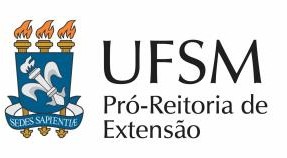 Universidade Federal de Santa Maria Pró-Reitoria de ExtensãoANEXO IFICHA DE INSCRIÇÃO CHAMADA INTERNA 24/2023Data da Inscrição:                      Assinatura do(a) candidato(a) (pode Data da ser digitalizada): …….../……../……..NOME:NOME:NOME:NOME:CURSO:CURSO:CURSO:UNIDADE:SEMESTRE:Nº MATRÍCULA:Nº MATRÍCULA:Nº MATRÍCULA:RG:CPF:CPF:CPF:POSSUI BENEFÍCIO SOCIOECONÔMICO? (    )NÃO  (	)SIMPOSSUI BENEFÍCIO SOCIOECONÔMICO? (    )NÃO  (	)SIMPOSSUI BENEFÍCIO SOCIOECONÔMICO? (    )NÃO  (	)SIMPOSSUI BENEFÍCIO SOCIOECONÔMICO? (    )NÃO  (	)SIMTRABALHA FORA DA UFSM? (	)NÃO(	)SIMTRABALHA FORA DA UFSM? (	)NÃO(	)SIMONDE?ONDE?BANCO:BANCO:BANCO:BANCO:AGÊNCIA:AGÊNCIA:CONTA CORRENTE:CONTA CORRENTE:ENDEREÇO:ENDEREÇO:ENDEREÇO:ENDEREÇO:TELEFONE:TELEFONE:CELULAR:CELULAR:E-MAIL:E-MAIL:E-MAIL:E-MAIL:QUADRO DE HORÁRIOS(Marque os horários disponíveis para a atividade de bolsista. Deve somar 20h)QUADRO DE HORÁRIOS(Marque os horários disponíveis para a atividade de bolsista. Deve somar 20h)QUADRO DE HORÁRIOS(Marque os horários disponíveis para a atividade de bolsista. Deve somar 20h)QUADRO DE HORÁRIOS(Marque os horários disponíveis para a atividade de bolsista. Deve somar 20h)QUADRO DE HORÁRIOS(Marque os horários disponíveis para a atividade de bolsista. Deve somar 20h)QUADRO DE HORÁRIOS(Marque os horários disponíveis para a atividade de bolsista. Deve somar 20h)TURNOSegundaTerçaQuartaQuintaSextaManhãTardeNoite